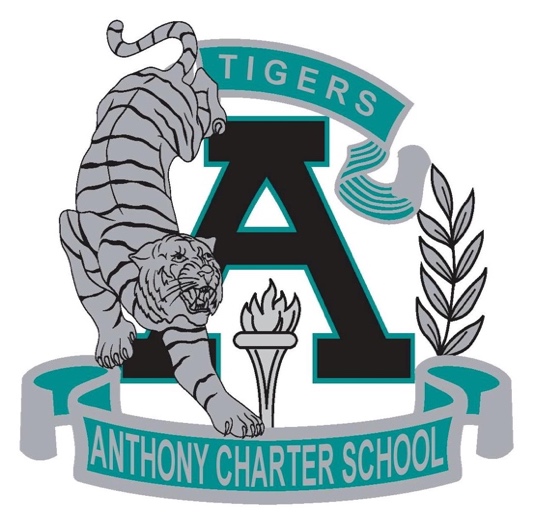 Public Notice (Notificamiento Publico)Anthony Charter SchoolGoverning Council Meeting(Junta del Cuerpo Escolar)Monday December 12th, 2016(Lunes, Diciembre 12, 2016)TIME:  6:00 pm Location:780 LandersAnthony NM 88021